Y9 LATIN- 2b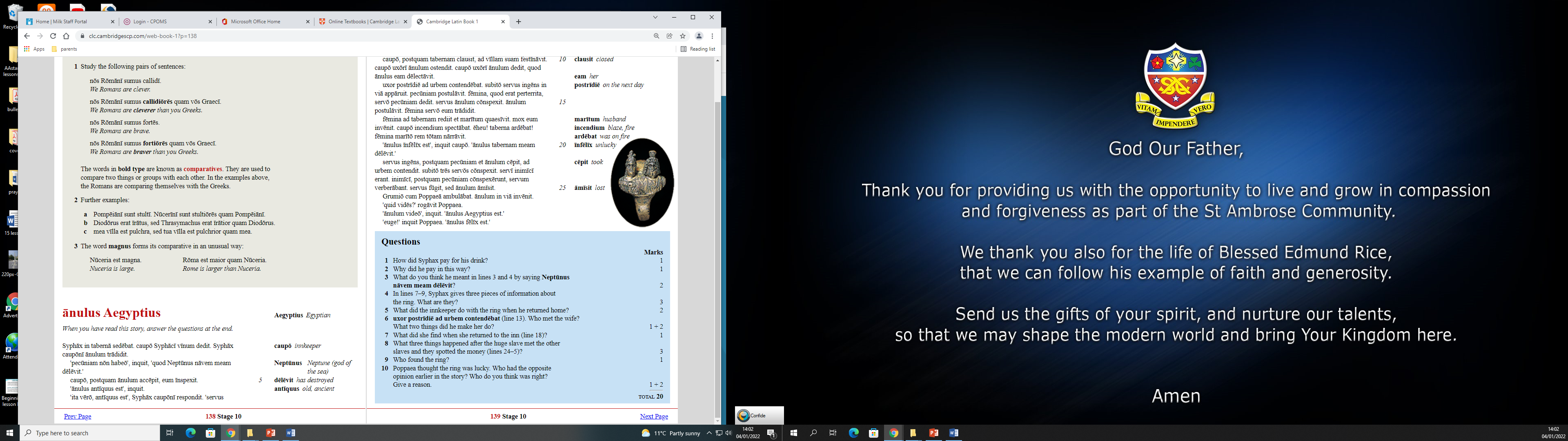 